								Toruń, 23 marca 2023 roku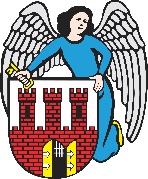     Radny Miasta Torunia        Piotr Lenkiewicz								Sz. Pan								Michał Zaleski								Prezydent Miasta ToruniaWNIOSEKPowołując się na § 18 Statutu Rady Miasta Torunia w nawiązaniu do § 36 ust. 4 Regulaminu Rady Miasta Torunia zwracam się do Pana Prezydenta z wnioskiem:- o przeprowadzenie prac porządkowych na terenie zieleni, placu zabaw w lokalizacji pomiędzy ulicami Szyszkowskiego a Iwanowską.UZASADNIENIEDla mieszkańców tej części Podgórza to bardzo ważne miejsce ponieważ znajduje się tam plac zabaw, boisko, dużo zieleni oraz tzw. Struga i park przy ul. Jana i Marii Prufferów. Jest to bardzo chętnie uczęszczana przez mieszkańców lokalizacja, dająca możliwość na odpoczynek i rekreację. Niestety od bardzo długiego już czasu poddawana jest licznym zanieczyszczeniom (szczególnie najbardziej teren zalesiony przez który zmierza w kierunku ul. Swinarskiego). Ten teren jest regularnie zaśmiecany, jest miejscem bardzo częstego spożywania alkoholu o czym świadczą liczne butelki. W ramach społecznych akcji w 2022 roku w okresie letnim zostało przeprowadzone osiedlowe sprzątanie tego terenu. Niestety to nie wystarczyło i teraz, szczególnie w czasie kiedy zbliżamy się do pełnej wiosny, po okresie zimowym ten teren odsłania swoje przykre, zaśmiecone oblicze. Proszę o podjęcie prac porządkowych.                                                                        /-/ Piotr Lenkiewicz										Radny Miasta Torunia